Title Pudsey and FarnleyEightish Mile CircularStart Point: Victoria Road / Cemetery Road Car ParkGrid Reference: SE216336Map: Explorer 288From Car Park walk South on F&P, at top of slope turn left on Tofts Road, enter ginnel straight ahead for 150 yds, turn right on F&P and cross Church Lane and enter Park on right @SE221331.
Cross Park and exit diagonally opposite Radcliffe Lane. Turn left 50 yds, take lane on the right before Elm Tree Cottage, ahead to exit near old rail bridge.  New Street turn left 50 yds take F/P on right thro’ to road at Fartown, cross road uphill to ginnel at top of Hillthorpe road turn left on ginnel @ SE221324.
Follow F&P to exit near Fullneck School, turn right 200 yds Approx.; then left thro' school buildings to follow F/P over golf course to reach Pudsey Beck. Turn right to cross bridge over beck @SE219314 
Longish climb up Keeper Lane thro' to enter Tong Lane, turn left for 300 yds then right on F&P descend Springfield Lane over beck, bear right uphill on lane to Dale Farm, turn left thro' stile/gate, ahead now on path to possible lunch stop near Upper Moor Side @ SE238306
Take right path up slope to cross Beck Lane, right for 50 yds then left Burnt Side to join Low Moor Side Lane, when road bends right go between houses F/P on left, head north over stiles and fields to reach boundary wall of Farnley Hall @ SE 246321 EITHER turn right and go thro' Hall grounds to Hall Lane then left OR turn left and follow Hall perimeter to arrive in Hall Lane, turn left to reach the Beulah Pub SE242326 Cross road and take F/P opposite pub down thro' wood and bear left to reach Troydale Lane, follow road right to turn right on F&P towards Acres Hall, bear left thro' houses to Kent Road @ SE230332 Turn right for about 300yds, take F/P on your left and follow thro’ to eventually reach Longfield Road, up hill to cross Robin Lane, pass the swimming baths area and enter playground and follow thro’ Park and aviary towards Church. Retrace route to Queens Park and finish.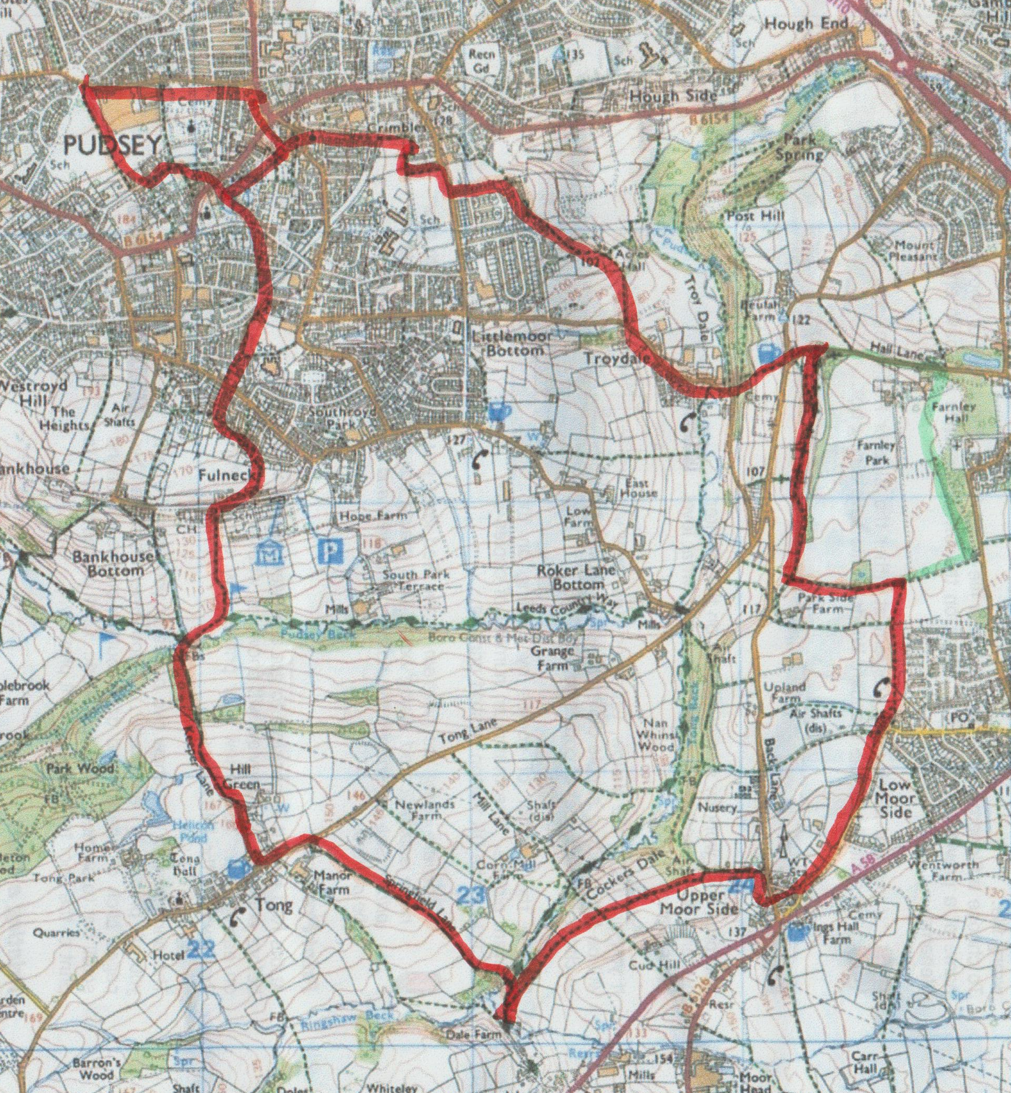 